Форма 3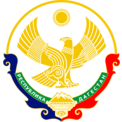 Министерство образования и науки Республики ДагестанМКУ «УОБР»МБОУ «Нижне – Дженгутаевская средняя общеобразовательнаяшкола»  им. Героя Советского Союза Ю.Акаева368202 РД, Буйнакский район, селение Н-Дженгутай, ул. Костемеревского 31n–dzhenqutaj_school@mail.ru        www.njenqutay.dagschool.comИНН – 0507009730, КПП – 050701001, ОГРН – 1030500714782Тел. отд. кадр. 8(928)0585861Отчето проведенной индивидуально-профилактической работе с детьми членов НВФ,обучающихся в образовательных учреждениях за  4 квартал 2019 г.Руководитель муниципального органа управления образованием                         ___________________      ______________________                                                                                                                                                           (ФИО)                                    (подпись)М.П.ФИО, контактные данные исполнителя  Зам. дир по В/Р:    М.М.Чопанов    ( тел. 89285094799)Наименование муниципального образованияНаименование муниципального образованияНаименование муниципального образованияНаименование муниципального образованияНаименование муниципального образованияНаименование муниципального образованияНаименование образовательной организации          (МБОУ Н- Дженгутаевская СОШ)Наименование образовательной организации          (МБОУ Н- Дженгутаевская СОШ)Наименование образовательной организации          (МБОУ Н- Дженгутаевская СОШ)Наименование образовательной организации          (МБОУ Н- Дженгутаевская СОШ)Наименование образовательной организации          (МБОУ Н- Дженгутаевская СОШ)Наименование образовательной организации          (МБОУ Н- Дженгутаевская СОШ)№ФИО подростка, с которым проводилась работаДата мероприятияФорма мероприятияФИО/должность ответственных исполнителей (зам. директора по ВР, классные руководители и т.д.)ФИО/должность участников данных мероприятий (представители правоохранительных органов, администраций МО районов и городских округов, психологи и т.д.)1.НЕТ2.….Наименование образовательной организации (№ СОШ)Наименование образовательной организации (№ СОШ)Наименование образовательной организации (№ СОШ)Наименование образовательной организации (№ СОШ)Наименование образовательной организации (№ СОШ)Наименование образовательной организации (№ СОШ)1.2.…Наименование образовательной организации (№ СОШ)Наименование образовательной организации (№ СОШ)Наименование образовательной организации (№ СОШ)Наименование образовательной организации (№ СОШ)Наименование образовательной организации (№ СОШ)Наименование образовательной организации (№ СОШ)1.2.…ИТОГО ИТОГО ИТОГО ИТОГО ИТОГО ИТОГО №Количество детей членов НВФ (всего в МО: дошкольники/школьники/студенты)Количество детей членов НВФ, охваченных данными мероприятиями (за отчетный период)Количество детей членов НВФ, охваченных данными мероприятиями (за отчетный период)Количество детей членов НВФ, охваченных данными мероприятиями (за отчетный период)Количество проведенных мероприятий с участием детей членов НВФ(за отчетный период)0: 0/0/0